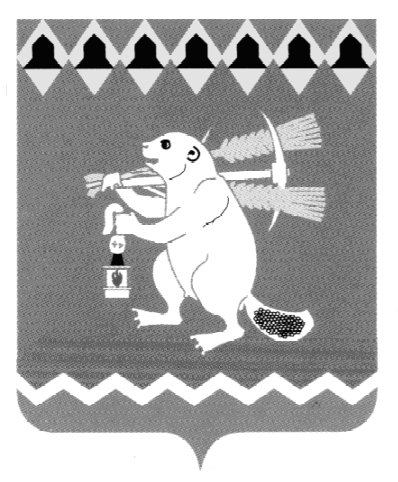 Администрация Артемовского городского округа ПОСТАНОВЛЕНИЕот 23.08.2019                                                                       			   № 940-ПАОб утверждении Положения о порядке проведенияконкурсов на право организации и проведенияярмарок на территории Артемовского городского округаВ соответствии с Федеральными законами от 06 октября 2003 года                  № 131-ФЗ «Об общих принципах организации местного самоуправления в Российской Федерации», от 28 декабря 2009 года № 381-ФЗ «Об основах государственного регулирования торговой деятельности в Российской Федерации», постановлением Правительства Свердловской области от 07.12.2017 № 908-ПП «Об утверждении Порядка организации ярмарок на территории Свердловской области и продажи товаров (выполнения работ, оказания услуг) на них», в целях развития выставочно-ярмарочной деятельности на территории Артемовского городского округа, руководствуясь статьями 30, 31 Устава Артемовского городского округа,ПОСТАНОВЛЯЮ:1. Утвердить Положение о порядке проведения конкурсов на право организации и проведения ярмарок на территории Артемовского городского округа (Приложение 1).2. Утвердить состав комиссии по проведению конкурсов на право организации и проведения ярмарок на территории Артемовского городского округа (Приложение 2).3. Провести конкурс на право организации и проведения ярмарок на территории Артемовского городского округа на 2019 год - в августе 2019 года; на 2020 год - в октябре - ноябре 2019 года; далее - ежегодно до 20 ноября.4. Постановление опубликовать в газете «Артемовский рабочий» и разместить на официальном сайте Артемовского городского округа в информационно-телекоммуникационной сети «Интернет».5. Контроль за исполнением постановления возложить на первого заместителя главы Администрации Артемовского городского округа      Черемных Н.А.Глава Артемовского городского округа                                        А. В. СамочерновПриложение 1Утвержденопостановлением АдминистрацииАртемовского городского округаот 23.08.2019 № 940-ПАПОЛОЖЕНИЕО ПОРЯДКЕ ПРОВЕДЕНИЯ КОНКУРСОВНА ПРАВО ОРГАНИЗАЦИИ И ПРОВЕДЕНИЯ ЯРМАРОКНА ТЕРРИТОРИИ АРТЕМОВСКОГО ГОРОДСКОГО ОКРУГАГлава 1. ОБЩИЕ ПОЛОЖЕНИЯ1. Целью проведения конкурсов на право организации и проведения ярмарок на территории Артемовского городского округа является обеспечение равных возможностей для юридических лиц и индивидуальных предпринимателей при определении организатора ярмарки, с которым заключается договор на организацию ярмарки.Конкурс на право организации и проведения ярмарок на территории Артемовского городского округа (далее - конкурс) является открытым по составу участников, способу подачи предложений и проводится с целью определения организаторов ярмарок на территории Артемовского городского округа.2. Организатор конкурса - Администрация Артемовского городского округа (далее - организатор конкурса).3. Сведения о предмете конкурса приведены в приложении № 1 к настоящему Положению.4. Проведение конкурса осуществляется комиссией по проведению конкурсов на право организации и проведения ярмарок на территории Артемовского городского округа (далее - комиссия) в сроки, указанные в пункте 21 настоящего Положения.5. Критерии оценки заявок на участие в конкурсе (оценочная таблица) приведены в приложении № 3 к настоящему Положению.6. В конкурсе могут принять участие юридические лица или индивидуальные предприниматели, имеющие право осуществлять деятельность по организации ярмарок.7. Организатор конкурса вправе отказаться от проведения конкурса не позднее чем за 3 рабочих дня до проведения конкурса.Глава 2. ПОРЯДОК, МЕСТО И СРОК ПРЕДСТАВЛЕНИЯ ЗАЯВКИНА УЧАСТИЕ В КОНКУРСЕ8. Прием заявок осуществляется в течение 15 рабочих дней со дня размещения информационного сообщения организатора конкурса на официальном сайте Артемовского городского округа в сети «Интернет». 9. Контактное лицо - ведущий специалист отдела экономики, инвестиций и развития Администрации Артемовскогоо городского округа, телефон: 8 (34363) 5-93-04 доб.149, e-mail: economy_ago@artemovsky66.ru.10. Заявка формируется и подается на каждый лот отдельно по адресу: 623780 Свердловская обл., г. Артемовский, пл. Советов, 3, кабинет № 24, ежедневно с 09.00 до 13.00 часов и с 14.00 до 17.00 часов. 11. Требования к заявке на участие в конкурсе:1) заявление по форме согласно приложению № 2 к настоящему Положению;2) копия документа о государственной регистрации в качестве юридического лица или индивидуального предпринимателя;3) копии учредительных документов (для юридических лиц);4) документ, подтверждающий полномочия лица на осуществление действий от имени юридического лица (индивидуального предпринимателя), если с заявлением обращается представитель заявителя;5) документ налогового органа, содержащий информацию о состоянии расчетов по налогам, сборам, пеням и штрафам;6) проект плана мероприятий по организации и проведению ярмарки, продаже товаров (выполнению работ, оказанию услуг);7) документы и материалы, содержащие сведения о заявителе, о его предложении согласно критериям оценочной таблицы, представленной в приложении № 3 к настоящему Положению.12. Все документы, представленные в составе заявки, должны быть пронумерованы, прошнурованы, скреплены печатью (при ее наличии) и заверены подписью руководителя юридического лица или индивидуального предпринимателя, описаны и вложены в конверт. Конверт с заявкой должен быть запечатан. На конверте должен быть указан номер лота. На конверте может быть указано полное наименование организации или фамилия, имя, отчество индивидуального предпринимателя и адрес местонахождения (место жительства).13. В проекте плана мероприятий по организации и проведению ярмарки, на которой осуществляется продажа сельскохозяйственной продукции, должны быть предусмотрены:1) места для продажи сельскохозяйственной продукции, не прошедшей промышленную переработку;2) места для продажи сельскохозяйственной продукции с использованием специализированных или специально оборудованных для торговли транспортных средств, а также мобильного оборудования.14. Юридическое лицо (индивидуальный предприниматель) несет ответственность, предусмотренную действующим законодательством Российской Федерации, за представляемые в заявке недостоверные сведения.15. При получении конверта с заявкой секретарь Комиссии:1) регистрирует заявку в журнале регистрации заявок на участие в конкурсе;2) ставит на конверте дату и время его получения, порядковый номер, присвоенный при регистрации;3) выдает лицу, представившему конверт с заявкой, расписку в получении заявки.16. Если от имени заявителя заявку подает уполномоченное лицо, предъявляется документ, подтверждающий полномочия лица на осуществление действий от имени юридического лица (индивидуального предпринимателя).17. Заявитель, подавший заявку на участие в конкурсе, вправе отозвать ее в любое время до момента вскрытия конвертов, направив об этом письменное сообщение организатору конкурса.Глава 3. ПОРЯДОК ПРЕДСТАВЛЕНИЯ УЧАСТНИКАМ КОНКУРСАРАЗЪЯСНЕНИЙ ПОЛОЖЕНИЙ КОНКУРСНОЙ ДОКУМЕНТАЦИИ18. Заявитель вправе обратиться за разъяснением положений конкурсной документации устно либо с письменным запросом по адресу: 623780 Свердловская обл., г. Артемовский, пл. Советов, 3, кабинет № 24, ежедневно с 09.00 до 13.00 часов и с 14.00 до 17.00 часов или по телефону (34363) 5-93-04 доб.149.19. В случае устного обращения разъяснение дается незамедлительно в устном порядке.20. В случае если заявитель обратился с письменным запросом, организатор Конкурса в течение трех рабочих дней с даты поступления запроса направляет ему в письменной форме разъяснения положений конкурсной документации, если указанный запрос поступил не позднее чем за пять дней до даты окончания срока подачи заявок на участие в конкурсе.Глава 4. ПОРЯДОК ВСКРЫТИЯ КОНВЕРТОВ И ДОПУСКЗАЯВИТЕЛЕЙ К УЧАСТИЮ В КОНКУРСЕ21. Конкурс на право организации и проведения ярмарок проводится ежегодно до 20 ноября. Вскрытие конвертов осуществляется комиссией по адресу: 623780 Свердловская обл., г. Артемовский, пл. Советов, 3, каб. № 7.22. При вскрытии конвертов присутствуют руководитель юридического лица, индивидуальный предприниматель и (или) лица, уполномоченные ими.23. Руководитель юридического лица, индивидуальный предприниматель и (или) лица, уполномоченные ими, должны иметь при себе документ, удостоверяющий личность, и документ, подтверждающий полномочия.24. Конверты с Заявками, поданные после окончания срока на подачу заявок, не вскрываются и не возвращаются заявителю.25. При вскрытии конвертов Комиссия проверяет наличие (достаточность) представленных в составе заявки документов и принимает решение о допуске заявителей к участию в Конкурсе.26. Заявитель допускается конкурсной комиссией к участию в конкурсе в случаях:1) представления документов, определенных в пункте 11 настоящего Положения;2) соответствие заявки на участие в конкурсе требованиям, установленным пунктом 11 настоящего Положения;3) отсутствия в отношении заявителя - юридического лица решения о ликвидации или о признании заявителя - юридического лица, индивидуального предпринимателя банкротом;4) деятельность заявителя на момент подачи и рассмотрения заявки не должна быть приостановлена в порядке, предусмотренном Кодексом Российской Федерации об административных правонарушениях.27. Юридические лица (индивидуальные предприниматели), которые соответствуют требованиям к участнику конкурса, установленным настоящим Положением, и заявки которых соответствуют требованиям, указанным в настоящем Положении, допускаются к участию в конкурсе.28. В случае установления факта недостоверности сведений в документах, представленных заявителем в соответствии с пунктом 11 настоящего Положения, конкурсная комиссия обязана отстранить такого заявителя от участия в конкурсе на любом этапе его проведения.29. Комиссия отклоняет заявку на участие в конкурсе, если участник конкурса, подавший ее, не соответствует требованиям к участнику конкурса, указанным в настоящем Положении, или такая заявка признана не соответствующей требованиям, указанным в настоящем Положении.30. Процедура вскрытия конвертов и решение о признании заявителя участником Конкурса фиксируются в протоколе вскрытия конвертов, который подписывается всеми присутствующими на заседании членами Комиссии.31. Комиссия считается правомочной, если на заседании присутствует 50% от общего числа членов комиссии. Решение принимается простым большинством голосов членов комиссии, принявших участие в заседании.Глава 5. ПОРЯДОК ОЦЕНКИ КОНКУРСНЫХ ЗАЯВОК 32. Оценка заявок осуществляется в день вскрытия конвертов.33. Комиссия оценивает заявки по критериям, указанным в приложении № 3 к настоящему Положению, в отсутствие участников конкурса.34. По каждому критерию оценки каждым членом комиссии выставляется количество баллов в пределах, предусмотренных по данному критерию, исходя из представленных участниками конкурса документов.35. Итоговое количество баллов определяется путем суммирования выставленных баллов каждым участвующим в заседании членом комиссии.36. Участникам конкурса присваиваются номера в зависимости от набранного ими итогового количества баллов. Участнику конкурса, набравшему наибольшее итоговое количество баллов, присваивается номер «1». Остальным участникам конкурса присваиваются последующие номера в зависимости от итогового количества набранных баллов.37. Участник конкурса, которому присвоен номер «1», признается победителем конкурса и приобретает право заключить договор на организацию и проведение ярмарки (в соответствии с лотом) (далее - договор).38. В случае получения участниками конкурса одинакового итогового количества баллов преимущество получает тот, кто раньше представил заявку.39. В случае если на участие в конкурсе не подана ни одна заявка, конкурс признается несостоявшимся и объявляется вновь.40. В случае если на участие в конкурсе подана 1 заявка, конкурс признается несостоявшимся, договор заключается с единственным участником, при условии, что участник конкурса и его заявка соответствуют требованиям, установленным настоящим положением.41. По результатам оценки заявок участников конкурса комиссия составляет протокол рассмотрения и оценки заявок.42. В протоколе рассмотрения и оценки заявок указываются итоговое количество баллов, набранных каждым участником конкурса, и номера, присвоенные участникам конкурса в зависимости от итогового количества набранных баллов.43. К указанному протоколу прилагаются заполненные оценочные таблицы по каждому участнику конкурса всех участвующих в заседании членов комиссии.44. Протокол рассмотрения и оценки заявок подписывается всеми присутствующими на заседании членами комиссии в день оценки заявок. К протоколу может быть приложено особое мотивированное мнение членов комиссии (при наличии).Глава 6. ЗАКЛЮЧЕНИЕ ДОГОВОРАПО РЕЗУЛЬТАТАМ ПРОВЕДЕНИЯ КОНКУРСА45. В течение пяти рабочих дней после подведения итогов конкурса секретарь комиссии направляет (вручает) победителю конкурса копию протокола рассмотрения и оценки заявок и проект договора на организацию и проведение ярмарки по форме согласно приложению № 4 к настоящему Положению.46. В случае отказа победителя конкурса от подписания проекта договора в течение 10 рабочих дней с момента вручения, предложение заключить договор направляется участнику конкурса с последующим номером.Приложение № 1к Положению о порядке проведенияконкурсов на право организации ипроведения ярмарок на территорииАртемовского городского округаПРЕДМЕТКОНКУРСА НА ПРАВО ОРГАНИЗАЦИИ И ПРОВЕДЕНИЯЯРМАРОК НА ТЕРРИТОРИИ АРТЕМОВСКОГО ГОРОДСКОГО ОКРУГАПриложение № 2к Положению о порядке проведенияконкурсов на право организации ипроведения ярмарок на территорииАртемовского городского округаЗАЯВЛЕНИЕ«__» ___________ 20__ года__________________________________________________________________(наименование юридического лица или фамилия, имя, отчество индивидуального предпринимателя)Изучив конкурсную документацию, предлагаю организовать и провести ярмарки на условиях, указанных в конкурсной документации и проекте договора на организацию и проведение ярмарок по лоту № ____.Настоящим заявлением подтверждаю, что против __________________________________________________________________(наименование юридического лица или фамилия, имя, отчество индивидуального предпринимателя)не проводится процедура ликвидации, банкротства, деятельность не приостановлена.Настоящим подтверждаю отсутствие нашей аффилированности с организатором конкурса, а также гарантируем достоверность представленной нами в заявке информации.В случае, если мое предложение будет признано лучшим, беру на себя обязательство подписать с организатором конкурса Договор на право организации и проведения ярмарки (в соответствии с лотом) согласно требованиям конкурсной документации и условиям нашего предложения, в течение 10 дней с момента подписания итогового протокола.В случае, если мое предложение будет лучшим после предложения победителя конкурса, а победитель конкурса будет признан уклонившимся от заключения Договора, обязуюсь подписать Договор в соответствии с требованиями конкурсной документации и условиями нашего предложения.Приложения (перечислить прилагаемые документы):Необходимо перечислить все документы, входящие в конкурсную заявку.Каталоги, входящие в состав конкурсной заявки, вложить в файлы или папки, каждую папку или файл в таблице указать как одну страницу.__________________________________________________________________(Должность)             (подпись)           (Ф.И.О. полностью)М.П.Приложение № 3к Положению о порядке проведенияконкурсов на право организации ипроведения ярмарок на территорииАртемовского городского округаКРИТЕРИИОЦЕНКИ ЗАЯВОК НА УЧАСТИЕ В КОНКУРСЕ (ОЦЕНОЧНАЯ ТАБЛИЦА)Приложение № 4к Положению о порядке проведенияконкурсов на право организации ипроведения ярмарок на территорииАртемовского городского округаПроектДОГОВОРна право организации и проведения ярмарок«__» __________ 20__ года							           г. АртемовскийАдминистрация Артемовского городского округа, именуемая в дальнейшем «Заказчик», в лице ____________________________________________________________,действующего на основании __________________________________________________________________________________________________________________________________,с одной стороны, и __________________________________________________________________________________________________________________________________________именуемый в дальнейшем «Организатор ярмарок», в лице ________________________________________________________________________________________________________действующего на основании ____________________________________________________,с другой стороны, при совместном упоминании именуемые «Стороны», заключили настоящий договор по результатам открытого конкурса, в соответствии с протоколом от ____________ № ___________, о нижеследующем:Раздел 1. Предмет договора1.1. Организатор ярмарки обязуется организовать и провести ярмарку:Раздел 2. Права и обязанности сторон2.1. Заказчик имеет право:2.1.1. требовать от Организатора ярмарки соблюдения условий настоящего договора;2.1.2. запрашивать у Организатора ярмарки информацию по вопросам организации и проведения ярмарки;2.1.3. контролировать надлежащее исполнение настоящего договора;2.1.4. в случаях нарушения Организатором ярмарки условий настоящего договора, в одностороннем порядке расторгнуть настоящий договор, предупредив об этом Организатора ярмарки за 5 дней до расторжения договора;2.1.5. информировать население о проводимой ярмарке;2.2. Заказчик обязан:2.2.1. организовывать обследования проводимой ярмарки согласно критериям оценки оценочной таблицы конкурса на право организации и проведение ярмарок (проводить анализ торгового обслуживания населения на ярмарках);2.2.2. вносить предложения по улучшению качества и уровня обслуживания населения услугами торговли и общественного питания на ярмарке.2.3. Организатор ярмарки имеет право:2.3.1. вносить предложения по созданию условий для обеспечения жителей Артемовского городского округа услугами торговли и общественного питания в рамках проводимой ярмарки.2.3.2. информировать население о проводимой ярмарке.2.4. Организатор ярмарки обязан:2.4.1. провести ярмарку в соответствии с планом-схемой по функциональному зонированию территории ярмарки, которая является приложением к настоящему договору, с учетом предоставления торговых мест для реализации сельскохозяйственной продукции, в том числе с автотранспортных средств;2.4.2. обеспечить соблюдение общественного порядка и безопасности участников и посетителей ярмарки в пределах своей компетенции;2.4.3. разместить при входе на территорию ярмарки вывеску с указанием наименования Организатора ярмарки, места его нахождения, контактных телефонов, режима работы ярмарки;2.4.4. обеспечить осуществление продажи товаров, соответствующих типу ярмарки;2.4.5. обеспечить соблюдение лицами, заключившими с Организатором ярмарки договоры о предоставлении торговых мест, и продавцами требований законодательства Российской Федерации о защите прав потребителей, о применении контрольно-кассовых машин при расчетах с покупателями, законодательства Российской Федерации в области обеспечения санитарно-эпидемиологического благополучия населения и ветеринарии, обеспечения пожарной безопасности и охраны окружающей среды, и иных предусмотренных законодательством Российской Федерации требований;2.4.6. разместить в доступном месте измерительное оборудование для проверки покупателями правильности цены, меры и веса приобретенного товара;2.4.7. организовать оснащение места проведения ярмарки контейнерами для сбора мусора с последующим сбором и вывозом твердых коммунальных отходов в соответствии с законодательством;2.4.8. обеспечить доступность территории ярмарки и объектов, размещенных на ней, для людей с ограниченными возможностями здоровья;2.4.9. освободить территорию ярмарки от размещенных объектов и оборудования после завершения работы;2.4.10. опубликовать в средствах массовой информации и разместить на своем сайте (при наличии) в информационно-телекоммуникационной сети "Интернет" информацию о плане мероприятий по организации ярмарки и продаже товаров (выполнению работ, оказанию услуг) на ней;2.4.11. соблюдать прейскурант цен (указанный в заявке) за предоставление торговых мест на ярмарке, а также за оказание услуг, связанных с обеспечением торговли;2.4.12. обеспечить соблюдение режима работы ярмарки, сроков (периодов) и места проведения ярмарки, количества мест для продажи товаров (выполнения работ, оказания услуг) на ярмарке в соответствии с пунктом 1.1 настоящего договора. В случаях, когда выполнение указанных выше требований невозможно при возникновении не зависящих от Организатора ярмарки обстоятельств по неблагоприятным погодно-климатическим или иным условиям, Организатор ярмарки обязан незамедлительно уведомить об этом Заказчика;2.4.13. по запросу Заказчика представлять информацию, касающуюся организации и проведения ярмарки.Раздел 3. Срок действия договора и порядок его расторжения3.1. Настоящий договор вступает в силу с момента подписания его обеими Сторонами и действует до исполнения принятых по договору обязательств.3.2. Договор расторгается в порядке, предусмотренном Гражданским кодексом Российской Федерации.Раздел 4. Ответственность сторон4.1. Стороны несут ответственность за неисполнение либо ненадлежащее исполнение взятых на себя обязательств по настоящему договору в соответствии с законодательством Российской Федерации.4.2. Стороны не несут ответственность по обязательствам, если:1) в период действия настоящего договора произошли изменения в действующем законодательстве, делающие невозможным их выполнение;2) если невыполнение явилось следствием обстоятельств непреодолимой силы, возникших после заключения настоящего договора.4.3. В случае, если Организатором ярмарки два и более раза нарушены обязательства, предусмотренные пунктом 2.4 настоящего договора, Заказчик вправе в одностороннем порядке отказаться от исполнения настоящего договора.Уведомление об одностороннем отказе от исполнения договора направляется Организатору ярмарки по почте заказным письмом с уведомлением о вручении по адресу Организатора ярмарки, указанному в настоящем договоре. Договор считается расторгнутым по истечении 10 (десяти) дней с даты вручения Организатору ярмарки указанного уведомления либо с даты получения Заказчиком информации об отсутствии Организатора ярмарки по его адресу, указанному в настоящем договоре.Раздел 5. Прочие условия5.1. Настоящий договор составлен в двух экземплярах, имеющих одинаковую юридическую силу, по одному для каждой из Сторон.5.2. Все изменения и дополнения к настоящему договору осуществляются путем заключения дополнительного Соглашения, являющегося неотъемлемой частью настоящего договора.5.3. Споры, возникающие между Сторонами при исполнении настоящего договора, разрешаются путем переговоров. При недостижении согласия споры передаются на разрешение в Арбитражный суд Свердловской области.Раздел 6. Реквизиты сторонПриложениек договору на организацию ипроведение ярмарокот __________ № __________План-схема по функциональному зонированию ярмарки(в соответствии с предложением победителя конкурса, представленным в заявке)Заказчик:								           Организатор ярмарки:Приложение 2Утвержденопостановлением АдминистрацииАртемовского городского округаот 23.08.2019 № 940-ПАСОСТАВКОМИССИИ ПО ПРОВЕДЕНИЮ КОНКУРСОВНА ПРАВО ОРГАНИЗАЦИИ И ПРОВЕДЕНИЯ ЯРМАРОКНА ТЕРРИТОРИИ АРТЕМОВСКОГО ГОРОДСКОГО ОКРУГАТематика ярмаркиДата проведения ярмаркиМесто размещения ярмаркиТип ярмаркиКоличество мест для продажи товаров (выполнения работ, оказания услуг) на ярмаркеРежим работы123456ЛОТ № 1ЛОТ № 1ЛОТ № 1ЛОТ № 1ЛОТ № 1ЛОТ № 1Универсальная (ярмарка выходного дня), в т.ч. продажа продукции сельского хозяйствафевральмартиюльоктябрьноябрьдекабрьг. Артемовский, площадь Советоврегулярная однодневнаядо 60 мест9.00 - 18.00ЛОТ № 2ЛОТ № 2ЛОТ № 2ЛОТ № 2ЛОТ № 2ЛОТ № 2Специализированная (сельскохозяйственная), в т.ч. праздничнаямартапрельмайиюньавгустсентябрьг. Артемовский, площадь Советоврегулярная однодневнаядо 60 мест9.00 - 18.00ЛОТ № 3ЛОТ № 3ЛОТ № 3ЛОТ № 3ЛОТ № 3ЛОТ № 3Универсальная (ярмарка выходного дня), в т.ч. продажа продукции сельского хозяйствафевральмартоктябрьноябрьдекабрьп. Буланаш,площадь Театральнаярегулярная однодневнаядо 40 мест9.00 - 18.00ЛОТ № 4ЛОТ № 4ЛОТ № 4ЛОТ № 4ЛОТ № 4ЛОТ № 4Специализированная (сельскохозяйственная)майиюньиюльавгустсентябрьп. Буланаш,площадь Театральнаярегулярная однодневнаядо 40 мест9.00 - 18.00Тематика ярмарокДата проведения ярмаркиМесто размещения ярмаркиНаименование ярмаркиКоличество мест для продажи товаров (выполнения работ, оказания услуг) на ярмаркеРежим работыN п/пНаименование документаКоличество страницИтого страниц:Критерии оценкиКоличество балловКоличество баллов, определенных членом комиссии1. Сведения об организации (индивидуальном предпринимателе), содержащиеся в представленных документах1. Сведения об организации (индивидуальном предпринимателе), содержащиеся в представленных документах1. Сведения об организации (индивидуальном предпринимателе), содержащиеся в представленных документах1) определение ярмарочной деятельности в ОКВЭД как одного из основных видов деятельности;есть - 4 балланет - 0 баллов2) опыт ярмарочной деятельности участника Конкурса (информационный материал)от 0 до 4 баллов2. Разработанный проект Плана мероприятий по организации и проведению ярмарки2. Разработанный проект Плана мероприятий по организации и проведению ярмарки2. Разработанный проект Плана мероприятий по организации и проведению ярмарки1) внешний вид и оформление ярмарки (дизайн-проект ярмарки, фото сборно-разборных конструкций, палаток, прочих торговых мест)от 0 до 2 баллов2) предложения по организации ярмарки:а) оснащение торгово-технологическим оборудованием, весоизмерительными приборами и другим инвентарем (проекты договоров купли-продажи, аренды, проката или иные документы, подтверждающие владение и пользование оборудованием и инвентарем);от 0 до 2 балловб) соблюдение санитарно-эпидемиологических норм и правил торговли (проекты договоров на вывоз твердых коммунальных отходов; договоров на установку и обслуживание туалетов; согласований с территориальным отделом Роспотребнадзора ассортимента товаров, реализуемых на ярмарке);в) организация охранных мероприятий на ярмарке (проект договора с охранным агентством);от 0 до 2 балловесть - 2 балланет - 0 балловг) организация медицинской помощи на ярмарке (проект договора со службой скорой медицинской помощью);есть - 2 балланет - 0 балловд) информация о привлечении местных товаропроизводителей (перечень привлекаемых участников ярмарки, с указанием ассортимента реализуемой продукции)есть - 2 балланет - 0 баллов3) план-схема по функциональному зонированию территории ярмарки с указанием:а) размещения участников ярмарки в соответствии с утвержденным количеством мест для продажи товаров (выполнения работ, оказания услуг);от 0 до 2 балловб) установки лотков единого образца (в виде натяжных тентов на сборно-разборном каркасе);есть - 2 балла нет - 0 балловв) мест размещения контейнеров для сбора мусора;от 0 до 2 балловг) мест размещения туалетов;есть - 2 балланет - 0 балловд) стоянок для автотранспортных средств участников и посетителей ярмарки;от 0 до 2 баллове) установки торговых мест с указанием максимально возможного количества торговых мест для использования местными товаропроизводителями сельскохозяйственной продукции и продовольственных товаров, в том числе фермерских и личных подсобных хозяйств, а также торговых мест для реализации продовольственных и непродовольственных товаров предприятий из других регионов Российской Федерации, изделий народных промыслов и продукции ремесленничества;от 0 до 2 балловж) размещения специализированных автомобилей (в том числе автолавок, автоприцепов);есть - 2 балланет - 0 балловз) размещения цистерн по реализации продовольственных товаров;есть - 2 балла нет - 0 баллови) мест для продажи сельскохозяйственной продукции, не прошедшей промышленную переработку;от 0 до 2 балловк) мест для продажи сельскохозяйственной продукции с использованием специализированных или специально оборудованных для торговли транспортных средствот 0 до 2 баллов3. Стоимостные показатели3. Стоимостные показатели3. Стоимостные показатели1) прейскурант цен на предоставляемые услуги (Согласно Постановлению Правительства Свердловской области от 07.12.2017 N 908-ПП "Об утверждении порядка организации ярмарок на территории Свердловской области и продажи товаров (выполнения работ, оказания услуг) на них" основным принципом проведения конкурса является заявленная организатором ярмарки стоимость участия для участников ярмарки)от 0 до 60 балловИтоговое количество баллов100Тематика ярмаркиДата проведения ярмаркиМесто размещения ярмаркиНаименование ярмаркиКоличество мест для продажи товаров (выполнения работ, оказания услуг) на ярмаркеРежим работыЗАКАЗЧИК:ОРГАНИЗАТОР ЯРМАРКИ:Администрация Артемовского городского округа623780, Свердловская обл., г. Артемовский,        пл. Советов 3ИНН 6602001531 КПП 667701001УФК по Свердловской области(Администрация Артемовского городского округа л/с 03901000080)р/с 40204810400000126202БИК 046577001 Уральское ГУ БАНКА РОССИИ  г. ЕкатеринбургПодпись /__________/_______________/Подпись /________/_________/М.П.М.П.1. Черемных Н.А.-первый заместитель главы Администрации Артемовского городского округа, председатель комиссии;2. Кириллова О.С. -заведующий отделом экономики, инвестиций и развития Администрации Артемовского городского округа, заместитель председателя комиссии;3. Хренова Т.Е. -ведущий специалист отдела экономики, инвестиций и развития Администрации Артемовского городского округа, секретарь комиссии;члены комиссии:члены комиссии:4. Пономарева Е.В. -заведующий юридическим отделом Администрации Артемовского городского округа;5. Вандышева Л.И. -председатель Территориального органа местного самоуправления поселка Буланаш;6. Аленников Н.А. -начальник ОМВД России по Артемовскому району (по согласованию);7. Брызгалов В.А. -начальник отделения ГИБДД ОМВД России по Артемовскому району (по согласованию);8. Шуклин А.Ю. -директор МКУ «Жилкомстрой»;9. Соломенникова Л.В. -руководитель Артемовской ветеринарной станции по борьбе с болезнями животных (по согласованию)